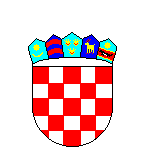          REPUBLIKA  HRVATSKAPRIMORSKO-GORANSKA ŽUPANIJA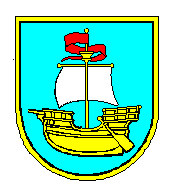       OPĆINA KOSTRENA   Jedinstveni upravni odjelSlužba za lokalnu samoupravui pravne posloveI Z J A V A O odricanju prava na naknaduJa, _______________, rođen/a ________________, s mjestom prebivališta u ____________, adresa______________________, OIB:________________Izjavljujem da se odričem prava na naknadu za fotografiju/e snimljenu/e za svrhu projekta 27 susjedstava.U Kostreni, dana___________. Potpis_________________